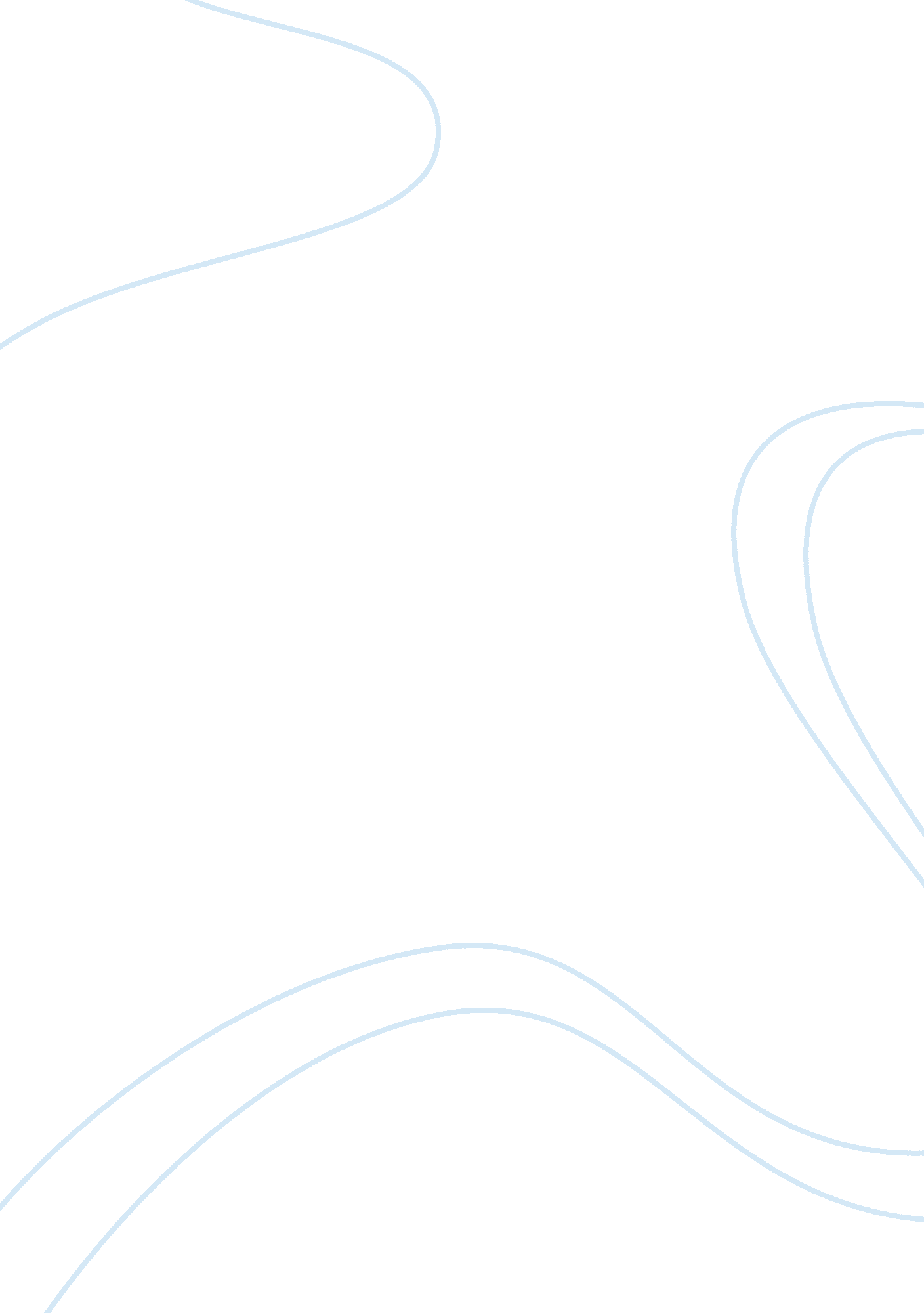 Talk about my quality and school life time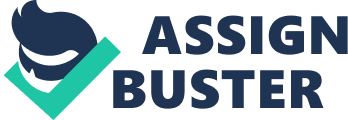 Personal ment “ Computing is not about computers any more. It is about living.” ~Nicholas Negroponte. 
My passion to attain a degree in computer science originated from my interest in mathematics. I believe I like mathematics because of the traits my personality possesses. Being an explicit and calm person, I take pleasure in the challenge of questions with clear-cut solutions. The orderly side of my character attracts me eagerly towards precise answers; my inventiveness allows me to acknowledge innovative ideas and my constructive mind results in my desire to do well . I believe that every problem has an exact answer ; we simply have to create ways of accomplishing them. Throughout my educational background I have worked hard to prove my capability. Mathematics had always been a strong subject of mine. During my middle school in Taiwan, I have been honored with an award of Mathematics excellence in the 7th grade. Later on while completing my high school in America I was presented the Academic Awards Of excellence in Mathematics in the freshman year. My hard work has always proved to be fruitful and the encouragement in the form of these awards had always motivated me to thrive and flourish in the career I had always desired for. 
Moreover, I have been actively taking part in Mahjong competitions since I was sixteen. Mahjong is game of strategy, skill and calculation that involve a certain level of luck. As I have played many Mahjong games, I have gained experience in tackling complicated problems with ease and fortunately have always managed to rank between the first five positions. Mahjong has sharpened my skill to think logically and since my childhood it had always been my area of expertise. Being a practical person I believe in what I see and observe around me. This trait in my personality has led me to analyze the never-ending use of computers and my increasing awareness of their use in every occupation and profession have led me to opt for a career that involves the extensive application of computers. My fascination with computers have grown to be more profound and passionate since I had the fortunate chance of being exposed to this most modern equipment that science has put into the hands of the mankind. 
Mathematics and computer science had always been interlinked as I came to realize that different concepts of mathematics such as vectors, logarithms and algebra are extensively used in computing. With the fine blend of computing and mathematics, I believe I can discover the unfamiliar for the betterment of the mankind. As Gail Devers said “ Keep your dreams alive. Understand to achieve anything requires faith and belief in yourself, vision, hard work, determination and dedication. Remember all things are possible for those who believe” I want to live my dream of leading a successful career in computing with my brilliance in mathematics. 
What motivates me to be a part of this esteemed university is that it has the perfect facilities required for polishing my skills and will offer me with a solid platform. If given a chance to study at this university, I will leave no stone unturned to prove my worth, to contribute socially, academically and to bring laurels to this reputable institution. I am looking ahead with immense enthusiasm to the challenges that lay ahead for me in the degree of computer science. 